МБУК «Кольская центральная детская библиотека» 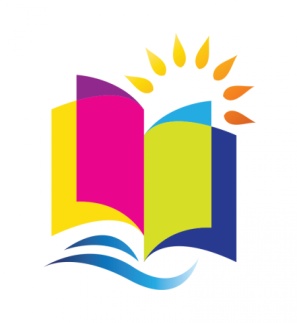 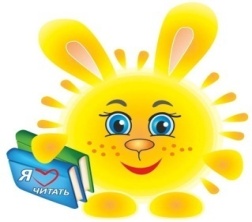 Мероприятия для дошкольников и летнего оздоровительного лагеря на июньКонтактные телефоны: 3-35-48, 3-21-3989113498099 (Атакова Александра Андреевна), 89643073971 (Макарова Елена Васильевна)e-mail: bibliokinder@mail.ru№Название мероприятияКатегория читателей1Праздник #ПланетаДетства (улица)Дошкольники, 1 - 4 класс2Поляна весёлых спортивных затей «Настроение на УРА!»1 - 5 класс3Игровая программа «Лето, солнце, сто фантазий»1 - 5 класс4Конкурсная программа «День воздушного шарика» Дошкольники, 1 - 4 класс5Праздничные гулянья «Солнечные зайчики» (улица)Дошкольники6Мастер – класс «Воздушный змей»1 - 4 класс7Праздничная мастерская «Подарочек для папочек»Дошкольники, 1 - 4 классПознавательные часыПознавательные часыПознавательные часыКо Дню России (12 июня)Ко Дню России (12 июня)Ко Дню России (12 июня)8Патриотический час «С чего начинается Родина?»Дошкольники, 1 - 5 класс9Урок гражданственности «Путешествие по городам России»3 - 5 класс10Мастерская «Сердечко-триколор»1 - 4 класс11Познавательно-игровой час «Неофициальные символы России» Дошкольники, 1 - 3 классКо Дню памяти и скорби (22 июня)Ко Дню памяти и скорби (22 июня)Ко Дню памяти и скорби (22 июня)12Урок мужества «За час до рассвета»Дошкольники, 1 - 4 класс13Урок мужества «Тот самый первый день войны»3 - 5 класс14Мастерская «Гвоздики для героев»1 - 4 классОбо всём на светеОбо всём на светеОбо всём на свете15Игровая программа «Весёлые фанты»1 - 4 класс16Развлекательный час «День друзей»Дошкольники, 1 - 2 класс17Час весёлых вопросов «Птичья школа»Дошкольники, 1 - 2 класс18Познавательное занятие «Дома, домики, домишки»Дошкольники, 1 класс19Урок экологии «Будь природе другом»1 - 4 класс20Природоведческое занятие «Вот оно какое, наше лето!»Дошкольники, 1 класс21Урок этикета «Лес – лёгкие планеты» Дошкольники, 1 - 2 класс22Экопутешествие в мир пернатых «Крылатое чудо природы»2 - 4 класс23Час краеведения «Удивительное северное лето»3 - 5 класс24Экологический утренник «В царстве Нептуна»Дошкольники, 1 - 2 класс25Экологический калейдоскоп «Эти необычные растения»1 - 4 классЛитературные квесты, праздники и викториныЛитературные квесты, праздники и викториныЛитературные квесты, праздники и викторины262728Пушкинский день (6 июня)- Библиогостиная «С Пушкиным в сердце»- Литературно-игровая программа «В стране Лукоморье»- Литературный блиц «Что за прелесть эти сказки!»1 - 5 класс1 - 4 класс1 - 5 класс29Познавательная слайд-игра «По литературным тропинкам»1 - 4 класс30Литературно-игровой час «По страницам любимых книг»2 - 4 класс31Читательский турнир «Сказочный КВН»2 - 4 класс32Весёлая игротека «Что за прелесть эти сказки»Дошкольники33Литературная игра «Сказки дедушки Корнея»Дошкольники